Post-Classical Americas OverviewOn the map, shade a different color each of the following civilizations: Cahokia, Anasazi, Mayan, Aztec, Inca.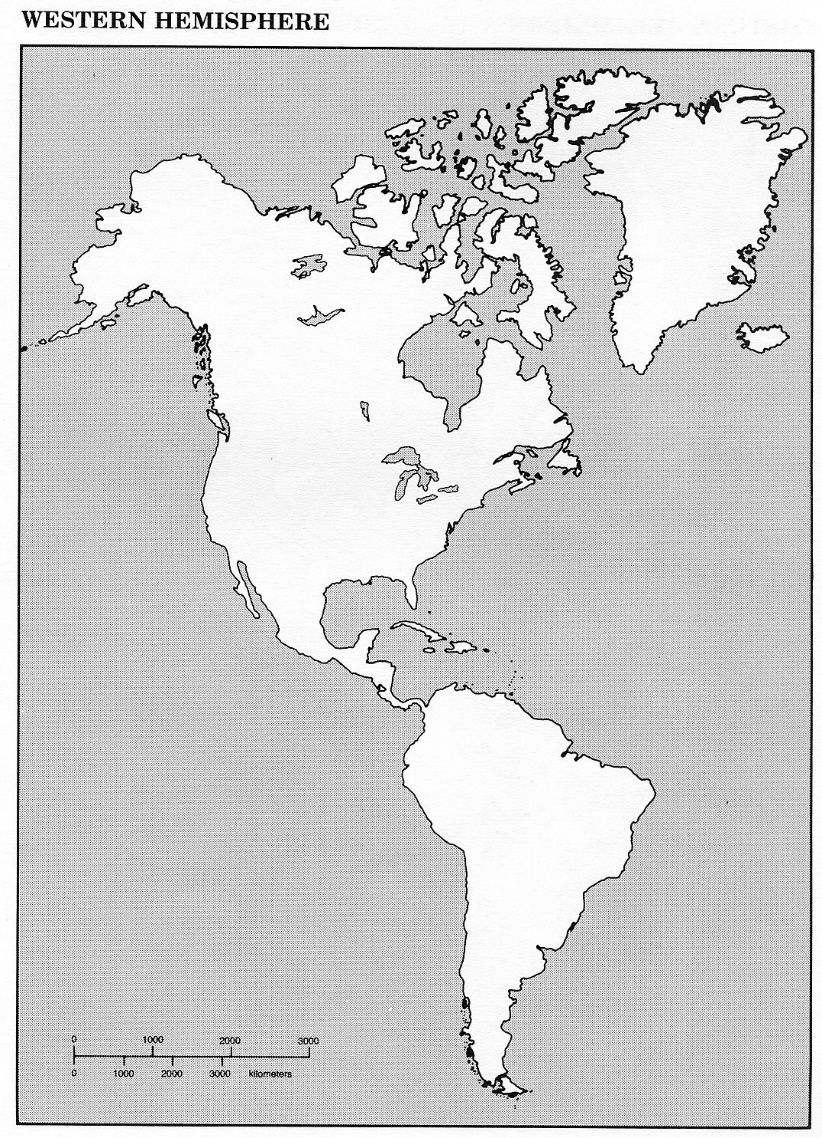 Draw a picture to represent ONE key, overarching theme or idea for each civilization.CahokiaAnasaziMayaAztecInca